Eu, ______________________________________________, aluna/o do Doutorado em Enfermagem da UFPel, solicito o aproveitamento das disciplinas listadas acima, em um total de ____ créditos. Informo estar ciente de que, de acordo com o Regimento do Programa de Pós-Graduação em Enfermagem, o máximo de créditos que posso aproveitar são 20.Assinatura da/o aluna/o: _____________________________Eu, ______________________________________________, orientador/a da/o aluna/o acima, declaro ser favorável ao aproveitamento de ____, dos ____ créditos solicitados, uma vez que as referidas disciplinas apresentam aderência adequada ao objeto de estudo da/o discente em seu doutorado.Observações (se houver): Assinatura do/a orientador/a: _____________________________Pelotas, ____ de __________________ de ________.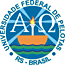 UNIVERSIDADE FEDERAL DE PELOTASPRÓ-REITORIA DE PESQUISA E PÓS-GRADUAÇÃODEPARTAMENTO DE PÓS-GRADUAÇÃOPROGRAMA DE PÓS-GRADUAÇÃO EM ENFERMAGEM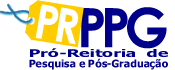 FORMULÁRIO DE SOLICITAÇÃO DE APROVEITAMENTO DE DISCIPLINAS DO MESTRADOFORMULÁRIO DE SOLICITAÇÃO DE APROVEITAMENTO DE DISCIPLINAS DO MESTRADOFORMULÁRIO DE SOLICITAÇÃO DE APROVEITAMENTO DE DISCIPLINAS DO MESTRADOFORMULÁRIO DE SOLICITAÇÃO DE APROVEITAMENTO DE DISCIPLINAS DO MESTRADODisciplinaDisciplinaDisciplinaCréditos